Unit 7 Lesson 13: It’s Time to Learn About ClocksWU Notice and Wonder: Clocks (Warm up)Student Task StatementWhat do you notice?
What do you wonder?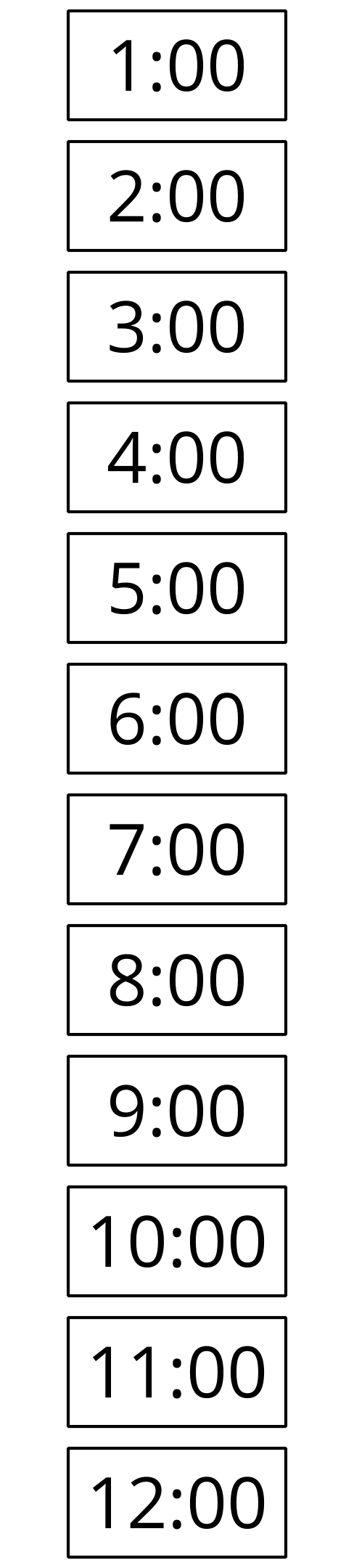 1 Card Sort: ClocksStudent Task StatementWhat do you notice about this clock?What do you wonder?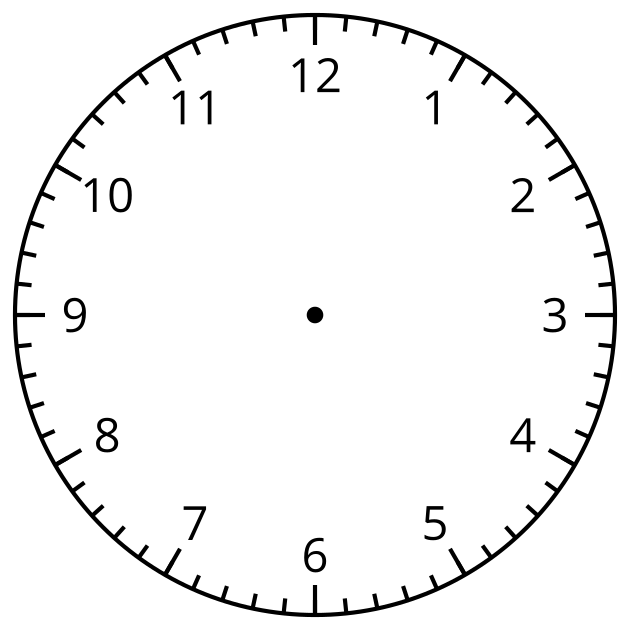 Activity Synthesis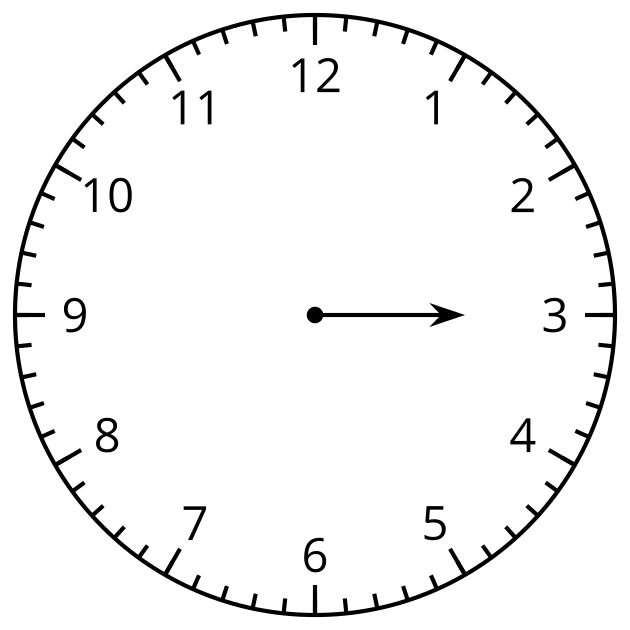 2 Connect Clocks to Written TimesStudent Task StatementThese clocks both show the same time.What time do they show?How do you know?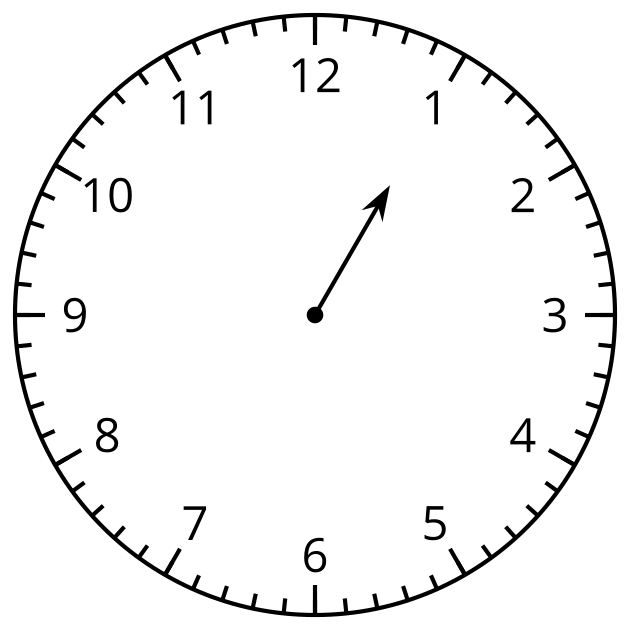 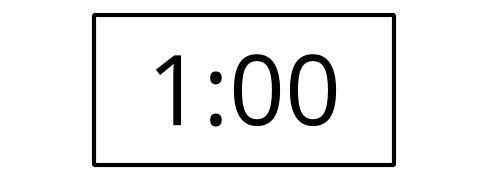 3 Our School DayStudent Task Statement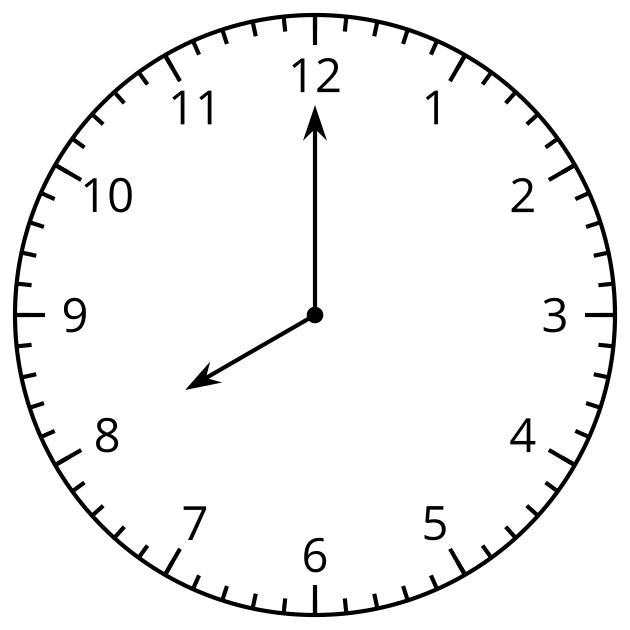 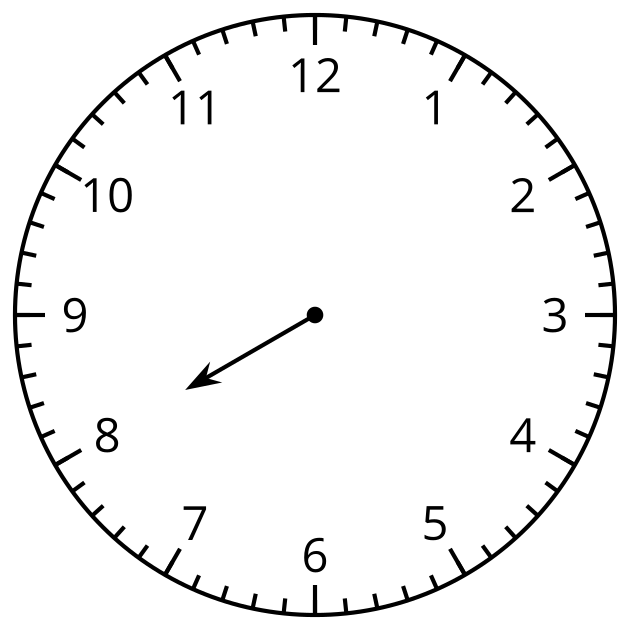 Fill in the clocks to show what time each activity starts.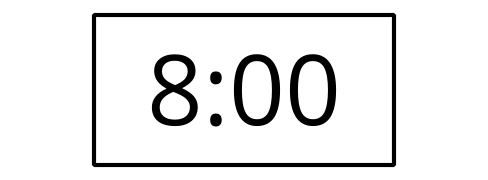 Arrival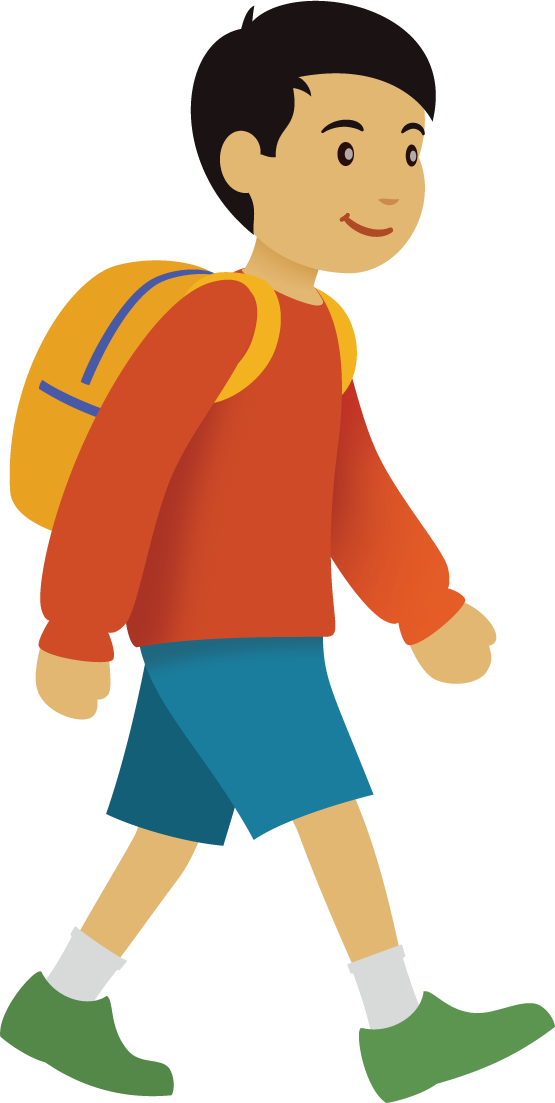 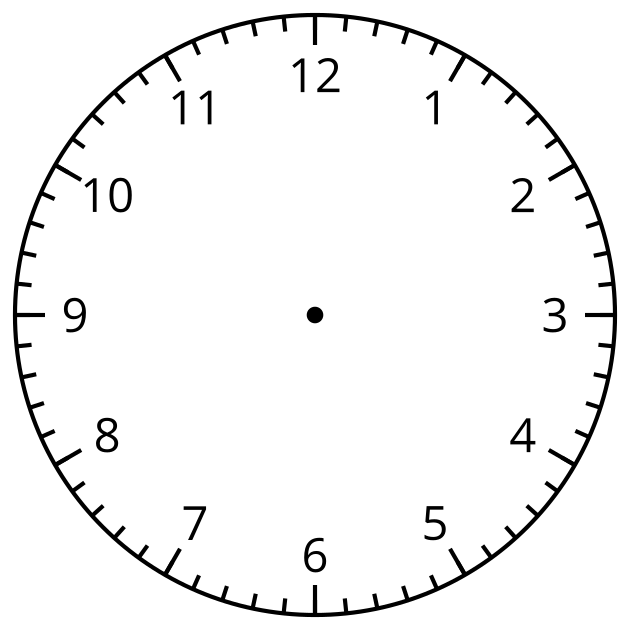 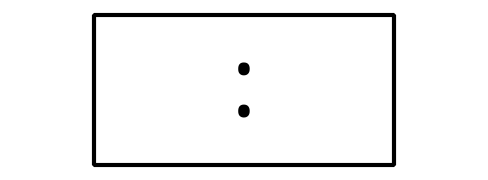 Reading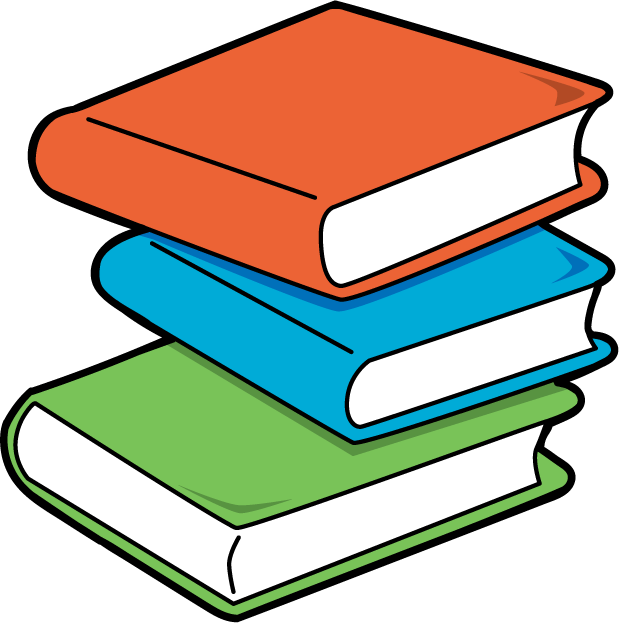 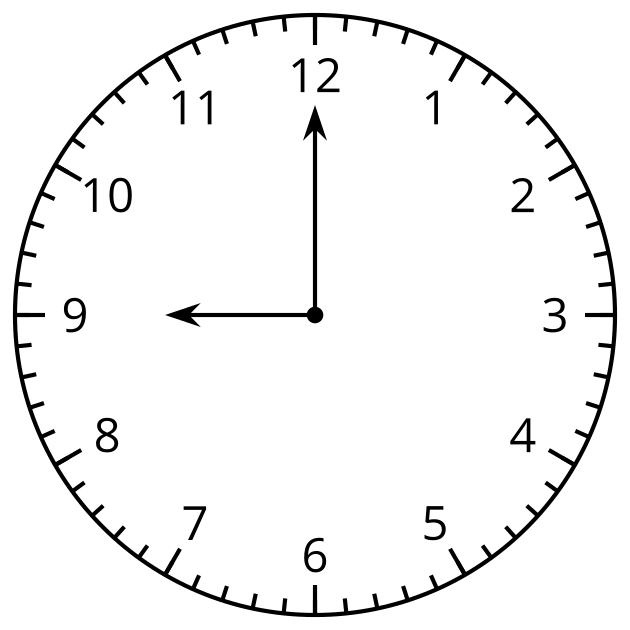 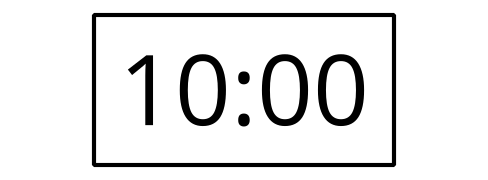 Snack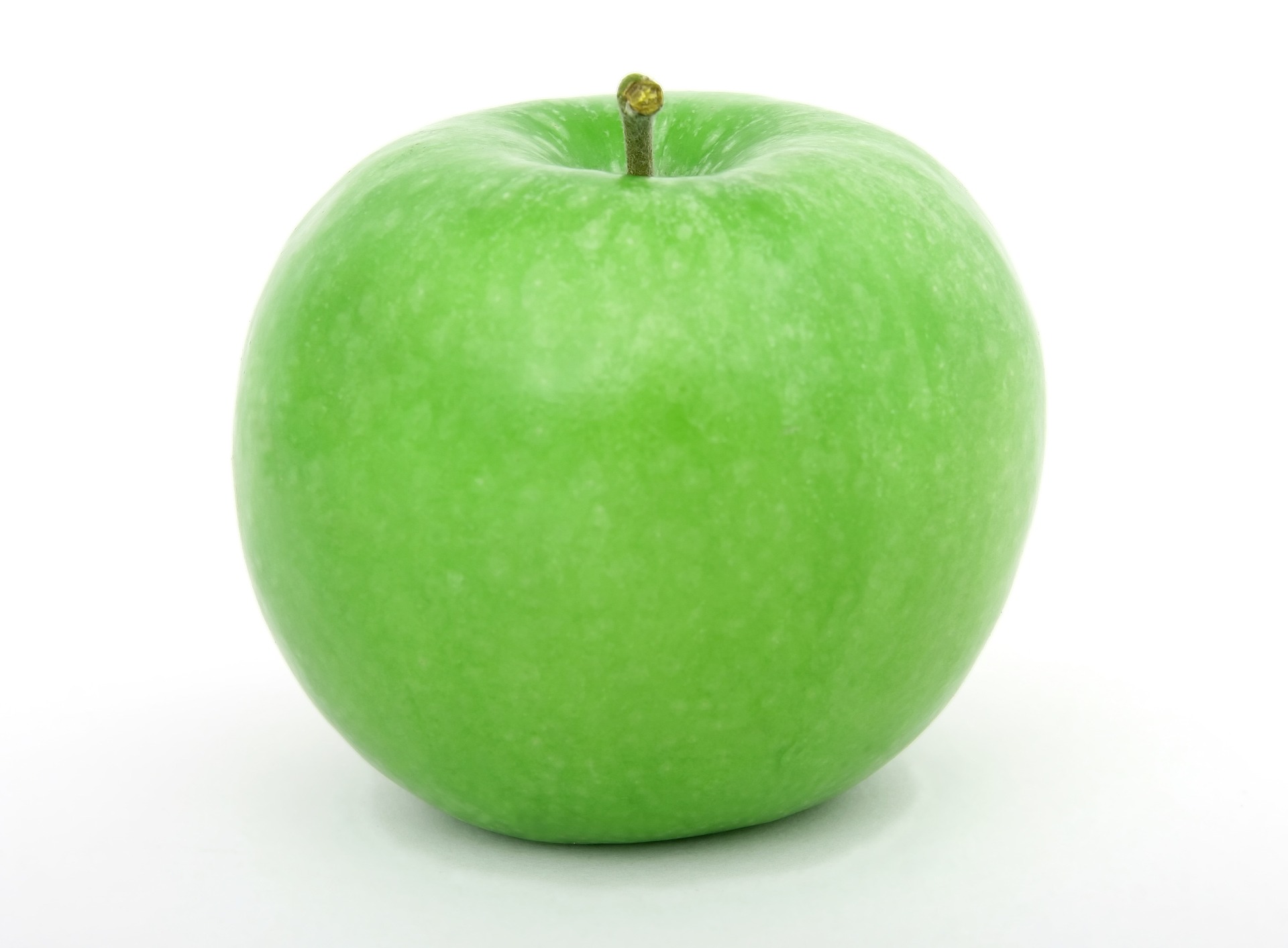 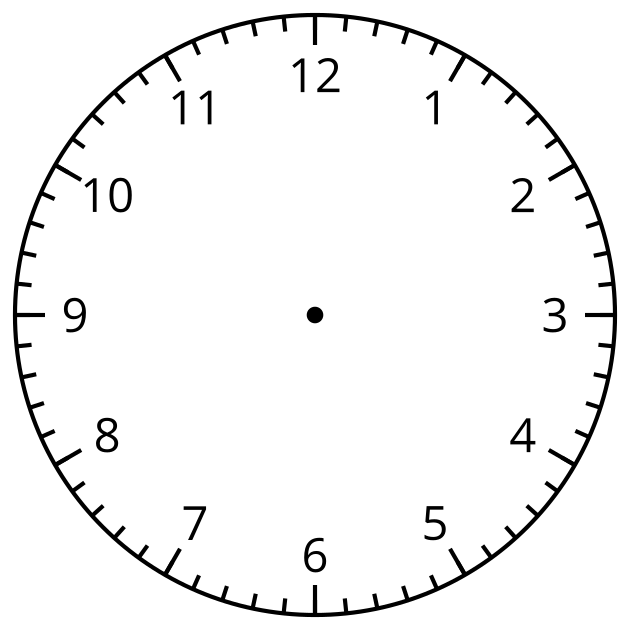 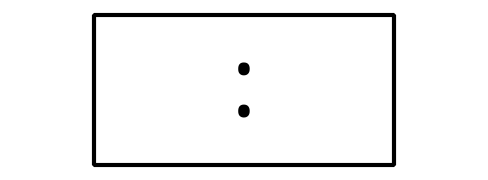 Math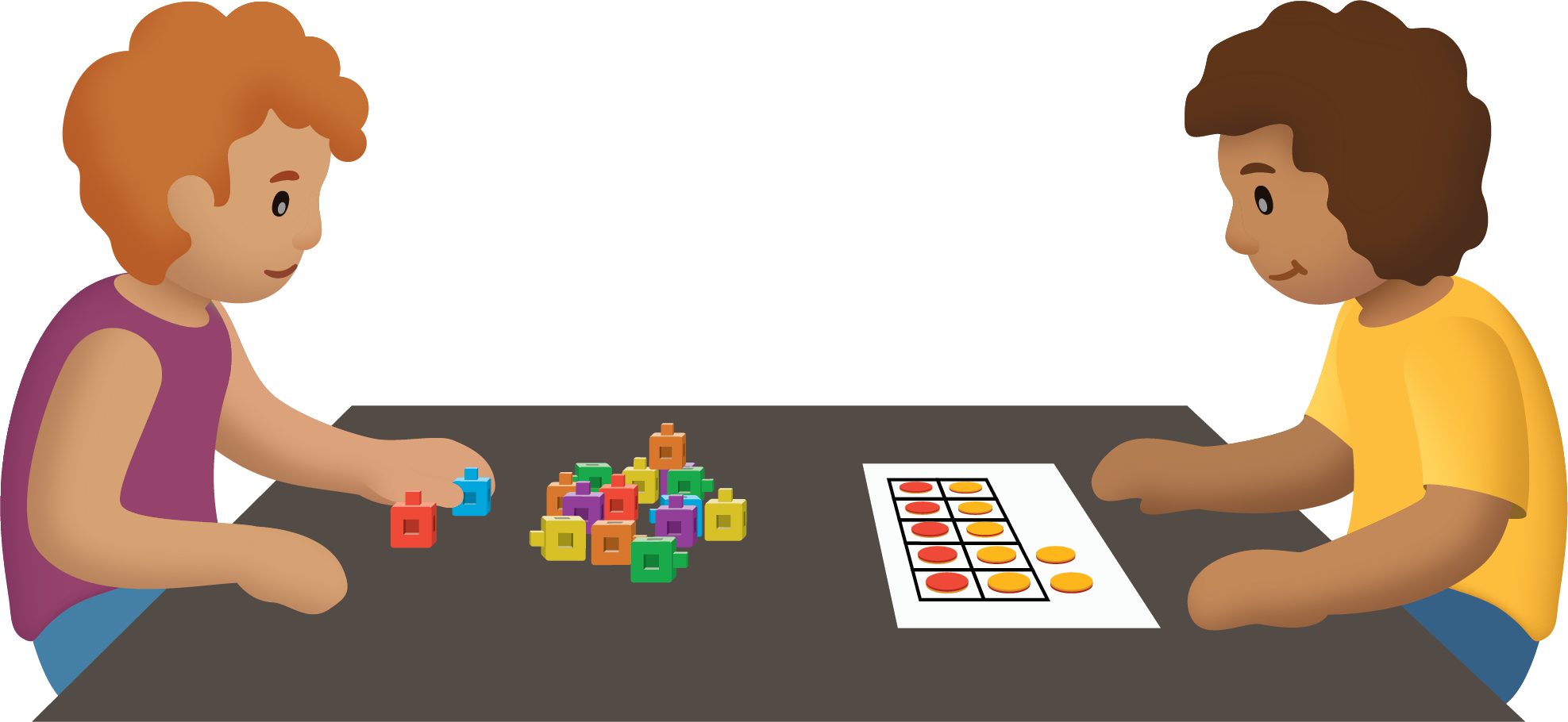 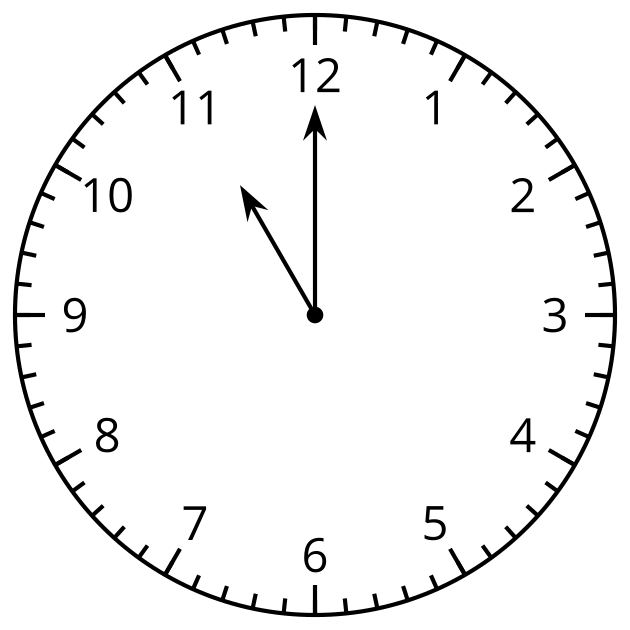 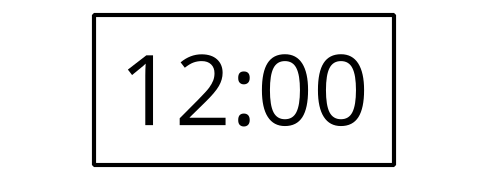 Lunch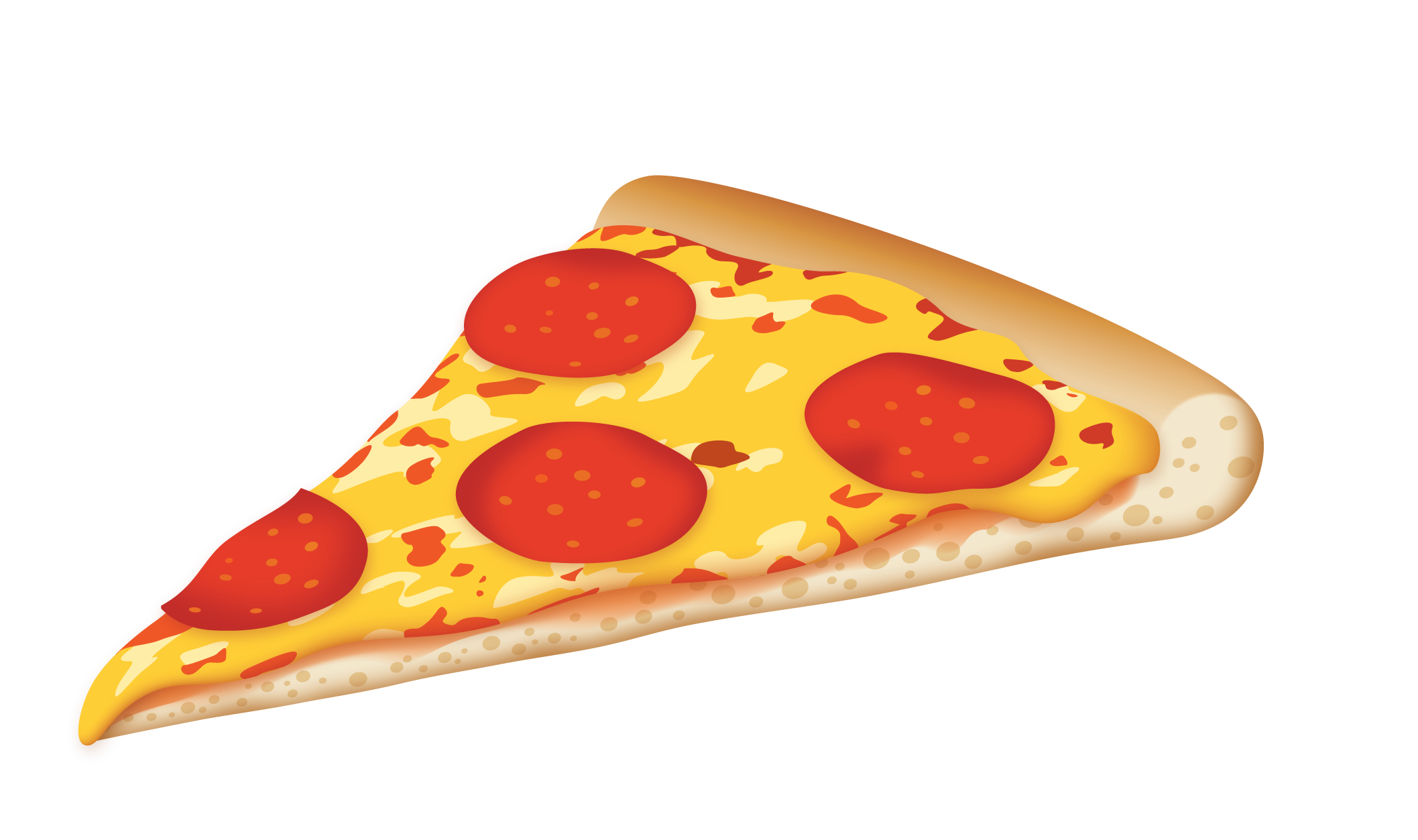 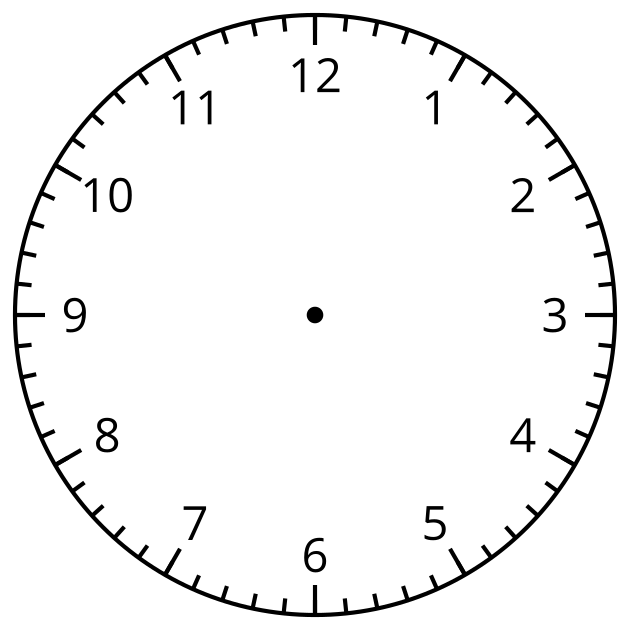 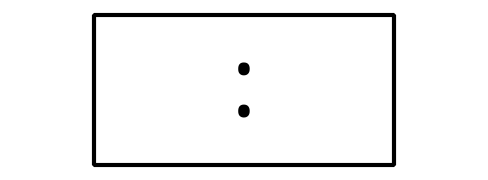 Recess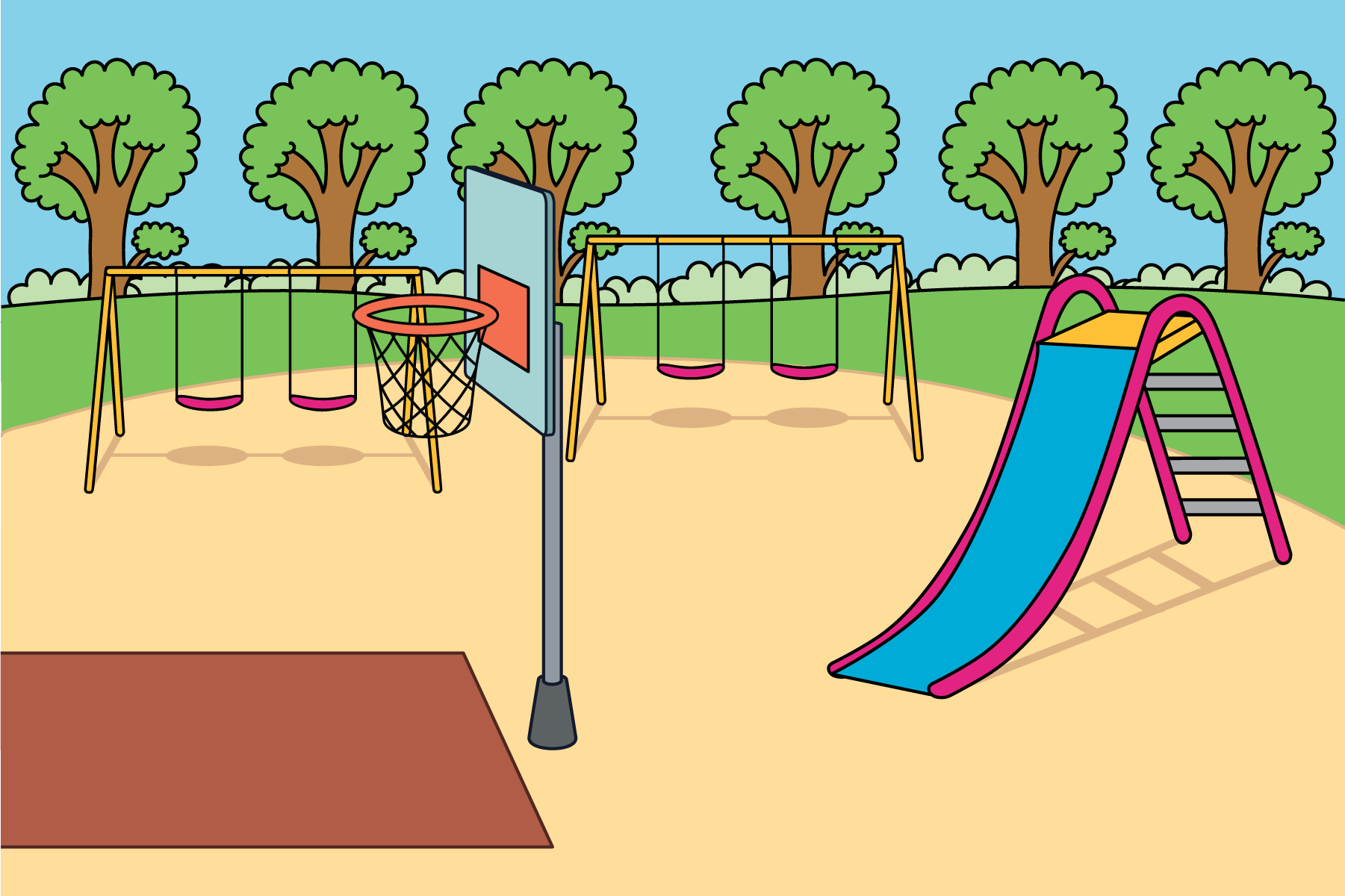 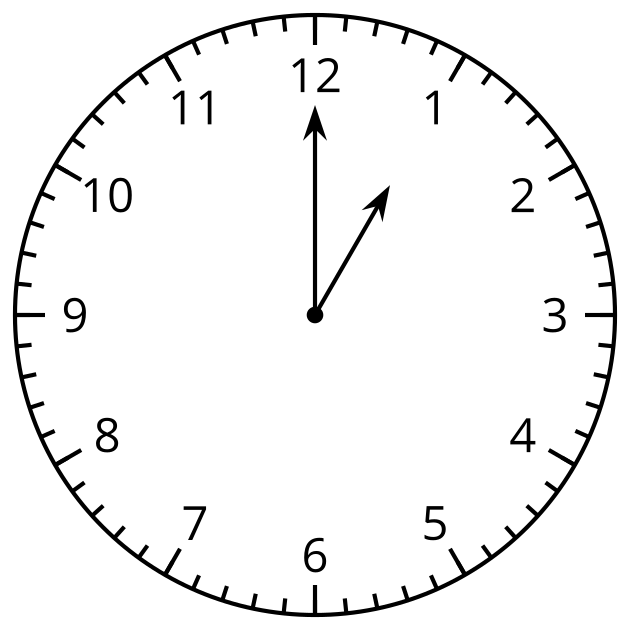 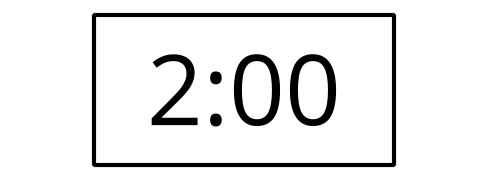 Art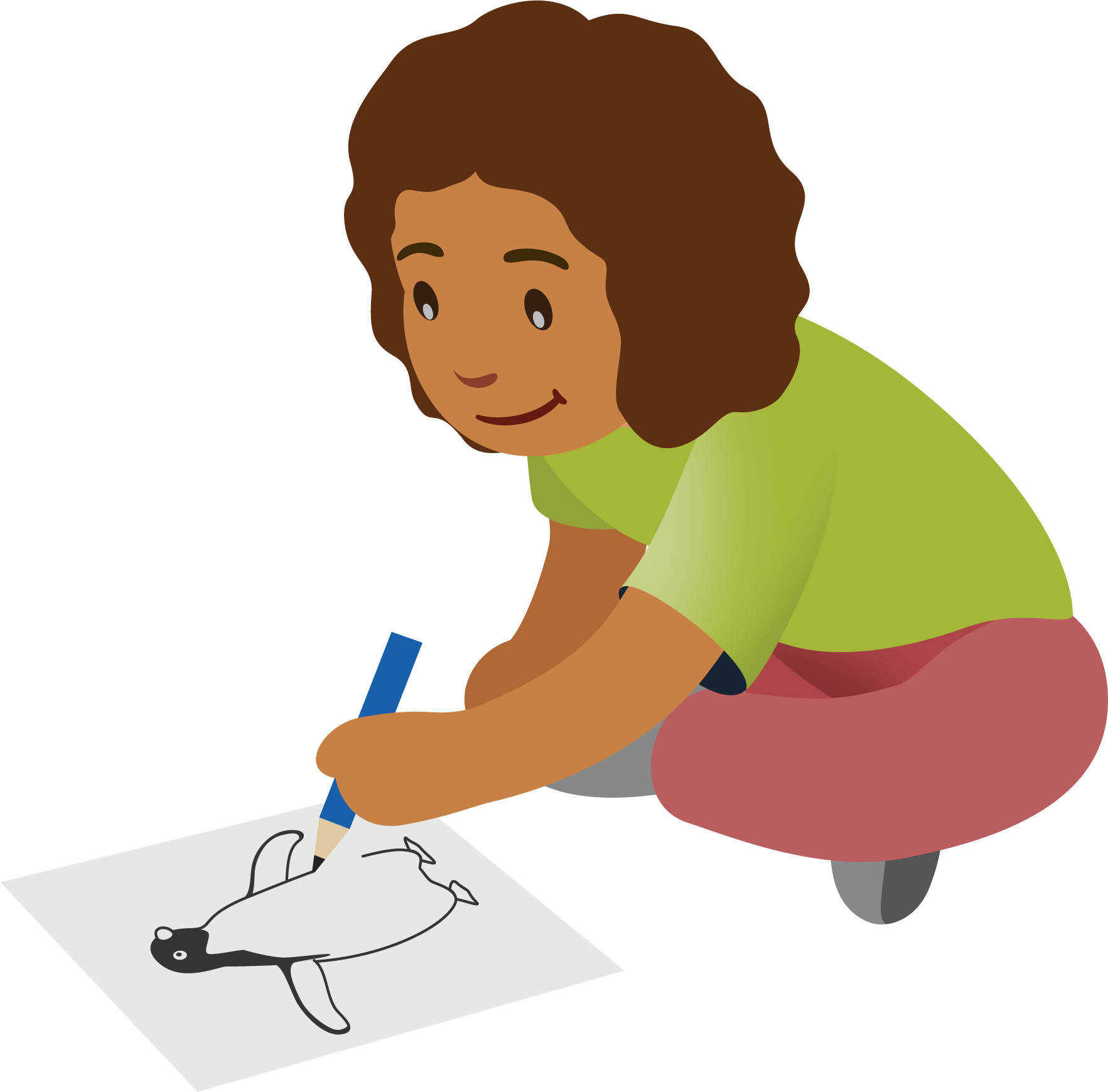 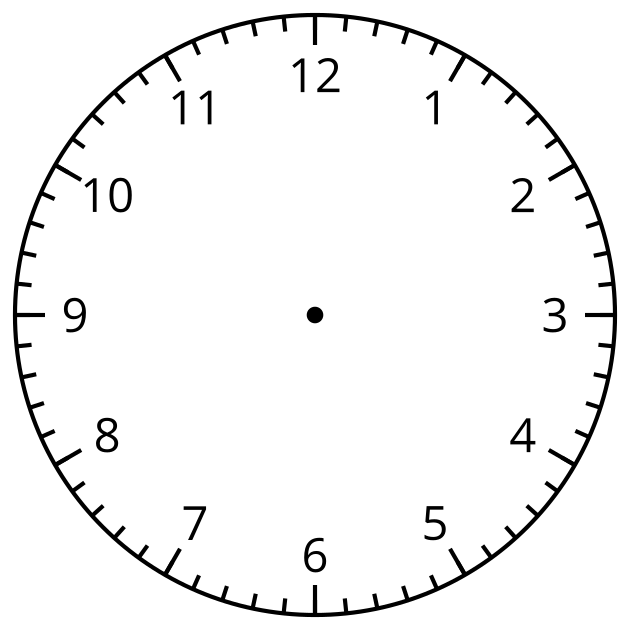 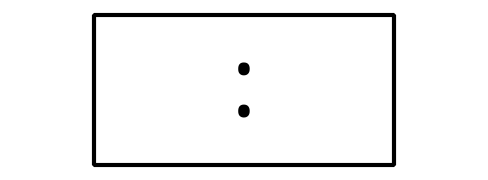 Dismissal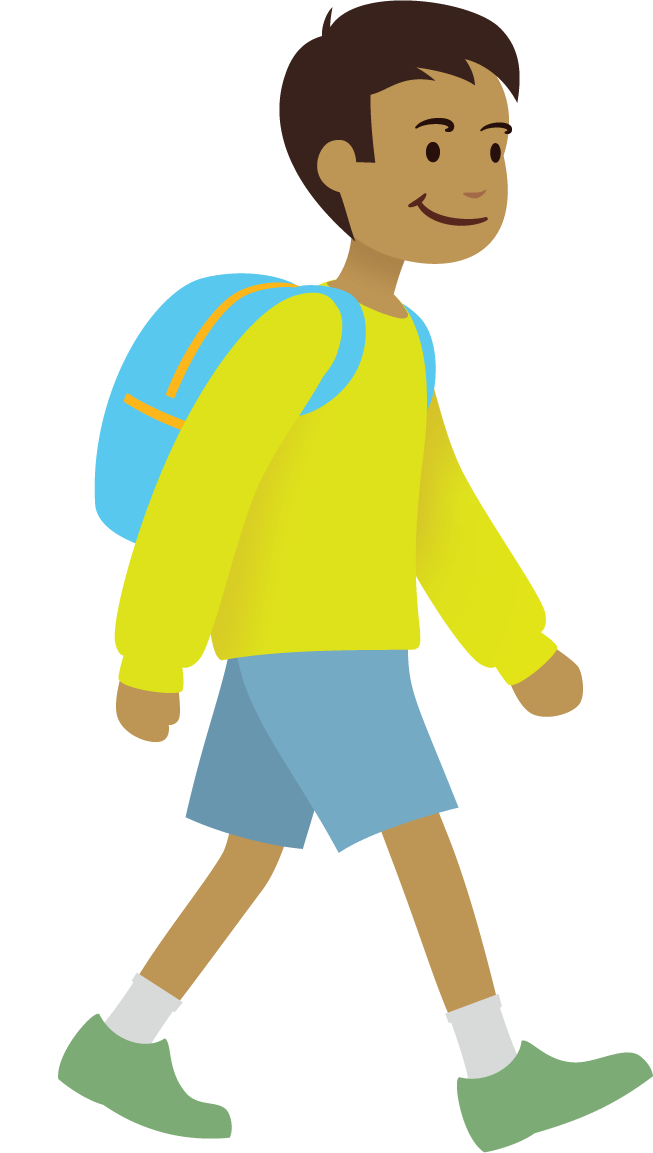 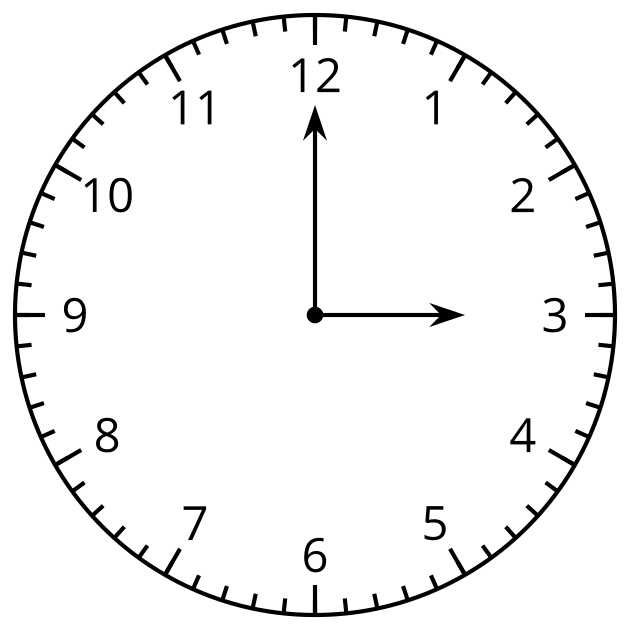 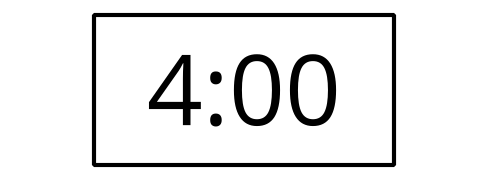 Homework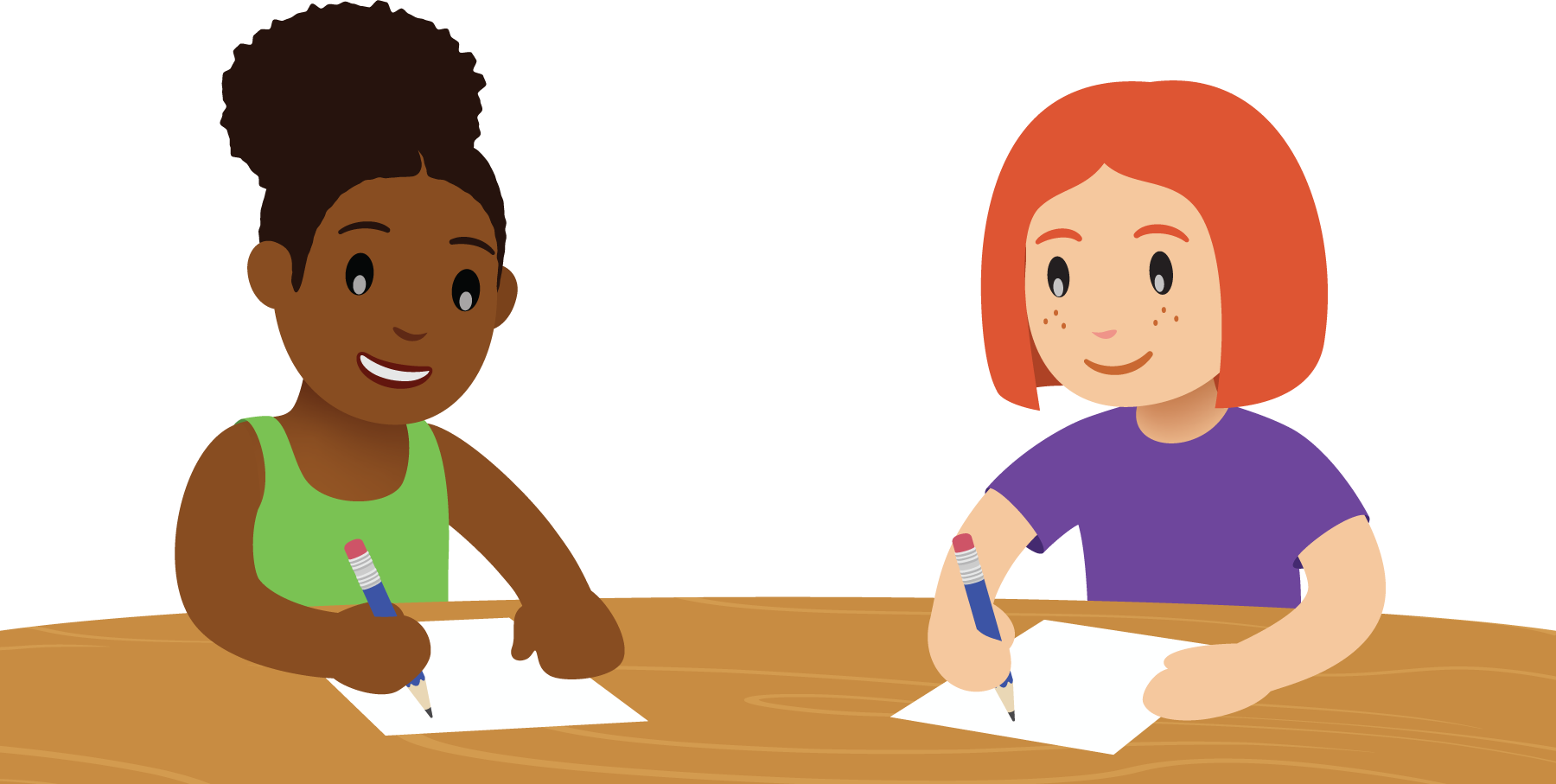 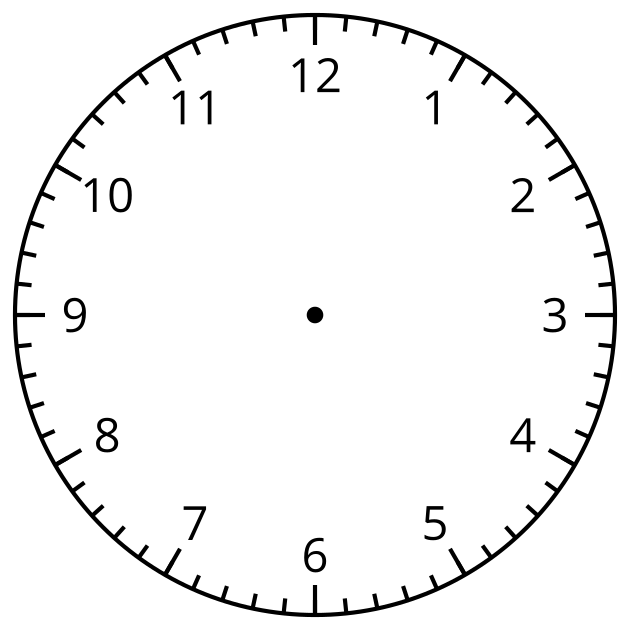 Images for Activity Synthesis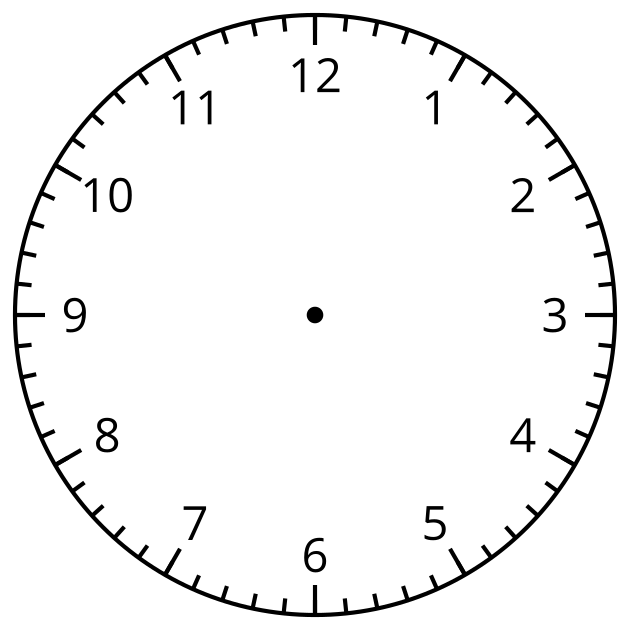 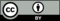 © CC BY 2021 Illustrative Mathematics®